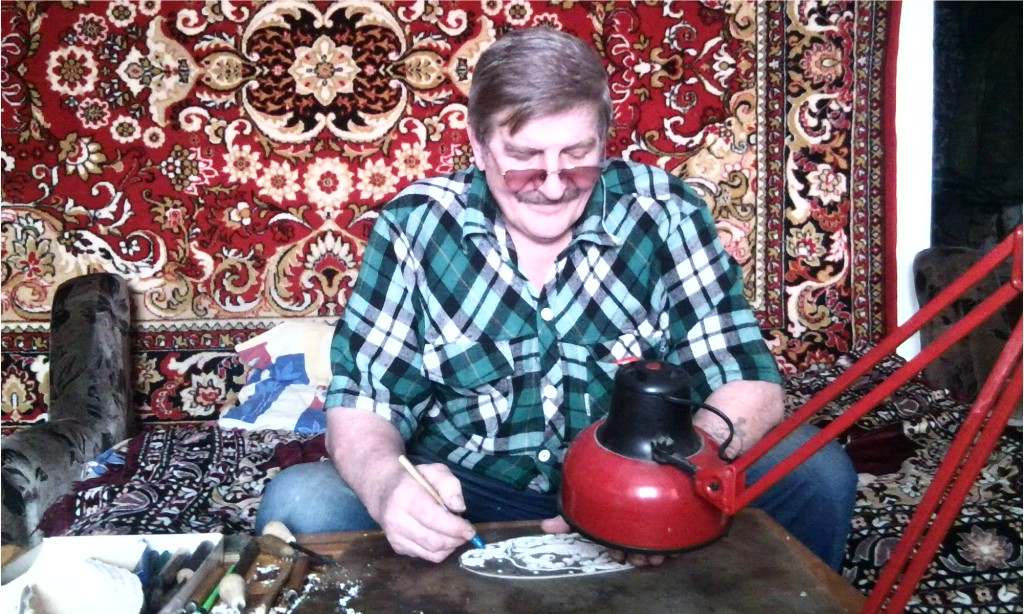 Кудрявцев Игорь Александрович	Родился в 1960 году в городе Гагарин, Смоленской области. Окончив школу и отслужив в рядах Советской Армии, Игорь Александрович женился на сибирячке из города Асино и переехал на её Родину. Уж сильно ему приглянулся Сибирский край. С 1983 до 1993 год работал на Асиновском лесоперерабатывающем комбинате. Изготовлением и орнаментацией изделий из бересты занимается с 1985года. Его наставники в берестяном ремесле Валерий Петрович Гужин и Владимир Владимирович Павлов. Основные техники орнаментации, которыми он в совершенстве владеет и работает: прорезная, полупрорезная и скоблёная береста. Ассортимент изготавливаемых им изделий очень широк: от шкатулок, коробок, коробов до наборов для кваса, туесов – сколотней.	Игорь Александрович активный участник районных, областных, региональных, межрегиональных, всероссийских и международных выставок. 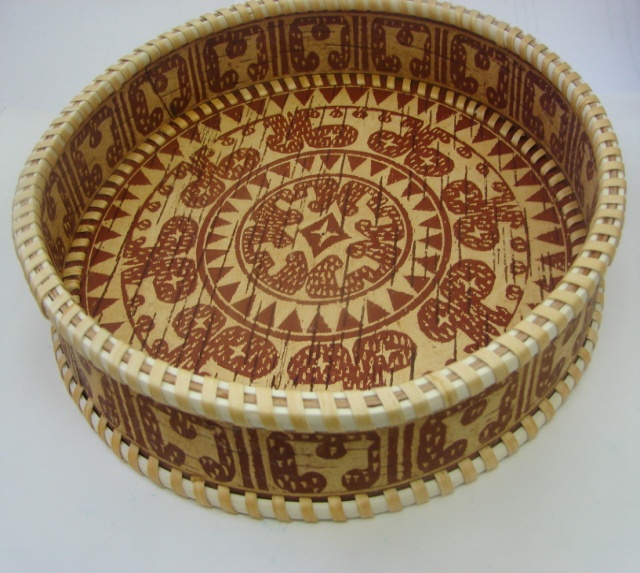 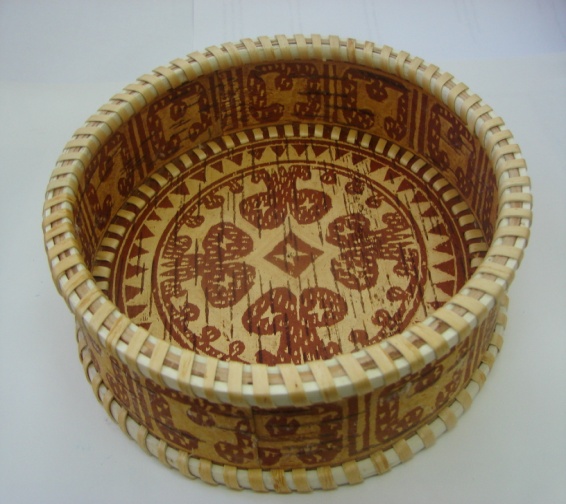 		Блюдо «Большое». 				     Блюдо «Среднее».	Береста,  выскабливание. 27х27х5		    Береста,  выскабливание. 23х23х5.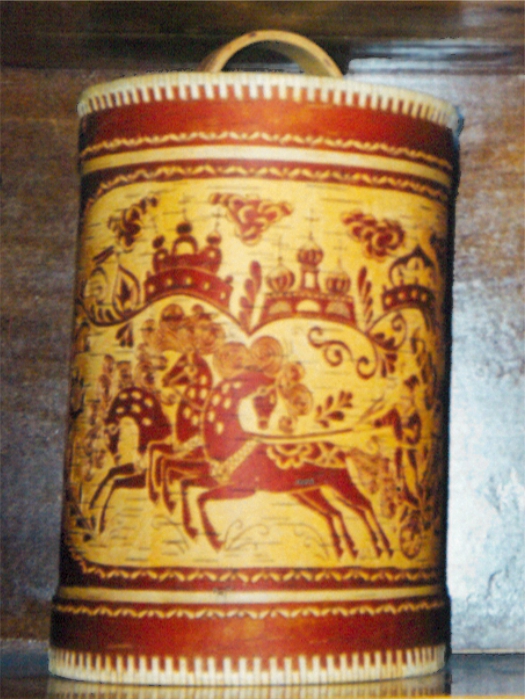 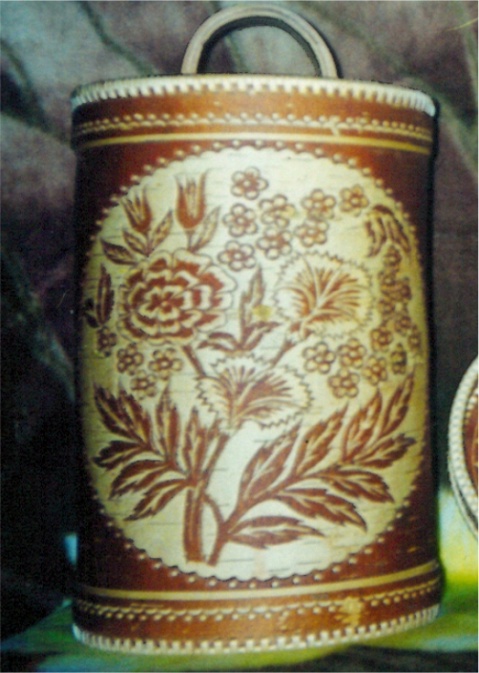 		Туес «Кони». 						  Туес «Букет».         Береста, скобление. 50х30			        Береста, скобление. 20х35					.